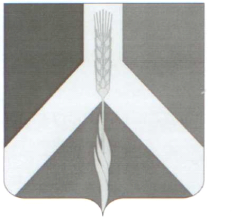 РОССИЙСКАЯ   ФЕДЕРАЦИЯСОВЕТ  ДЕПУТАТОВУсть - Багарякского сельского поселенияКунашакского муниципального района Челябинской областиРЕШЕНИЕ9– го заседания  Совета депутатовУсть - Багарякского сельского поселенияшестого созывас. Усть - Багарякот 30.12.2021 г.                                                                                                                   № 29О внесении изменений в Решение № 18 от 25.12.2020 г. Совета депутатов Усть-Багарякского сельского поселения «О бюджете Усть-Багарякского сельского поселения на 2021 год и на плановый период 2022 и 2023 годов»       В соответствии с Бюджетным кодексом РФ, Федеральным законом от 06 октября 2003 года № 131-ФЗ «Об общих принципах организации местного самоуправления в Российской Федерации», Уставом Усть - Багарякского сельского поселения, Положением о бюджетном процессе,Совет депутатов Усть - Багарякского сельского поселенияР Е Ш А Е Т:Внести в Решение Совета депутатов Усть – Багарякского  сельского поселения от 25.12.2020 года № 18 «О бюджете Усть-Багарякского сельского поселения на 2021 год и на плановый период 2022 и 2023 годов» изменения согласно Приложению (прилагается).Настоящее Решение вступает в силу со дня  подписания.Контроль исполнения данного Решения возложить на финансово-бюджетную комиссию Совета депутатов Усть-Багарякского сельского поселения.Председатель Совета депутатов                                              Г.Б. АзнабаевПриложениек Решению Совета депутатовУсть - Багарякского сельского поселенияот 30.12. 2021 г. № 29Изменения в Решение № 18 от 25.12.2020 г.Совета депутатов Усть - Багарякского сельского поселения«О бюджете Усть - Багарякского сельского поселения на 2021 годи на плановый период 2022 и 2023 годов»1) Пункт 1 изложить в следующей редакции:     Утвердить основные характеристики бюджета Усть - Багарякского сельского поселения на 2021 год:- прогнозируемый общий объем доходов бюджета сельского поселения в сумме 7 397470,10 руб., в том числе безвозмездные поступления от других бюджетов бюджетной системы Российской Федерации в сумме 5 369805,10 рублей;- общий объем расходов бюджета поселения сельского поселения в сумме 7 598850,60 рублей, в том числе за счет остатков на расчетном счете на 01.01.2021 г. в сумме 201 380,50 руб.;- объем дефицита бюджета поселения в сумме 201 380,50 рублей, равный остатку на 01.01.2021 г.    2) Приложение 4 изложить в следующей редакции (приложение 1 к настоящему Решению).3) Приложение 6 изложить в следующей редакции (приложение 2 к настоящему Решению).4) Приложение 14 изложить в следующей редакции (приложение 3 к настоящему Решению).    5) Настоящее Решение вступает в силу со дня его подписания и подлежит опубликованию в средствах массовой информации.         6) Контроль исполнения данного Решения возложить на финансово – бюджетную комиссию Совета депутатов Усть - Багарякского сельского поселения.Глава Усть - Багарякскогосельского поселения                                                    Л.Г. Мухутдинова